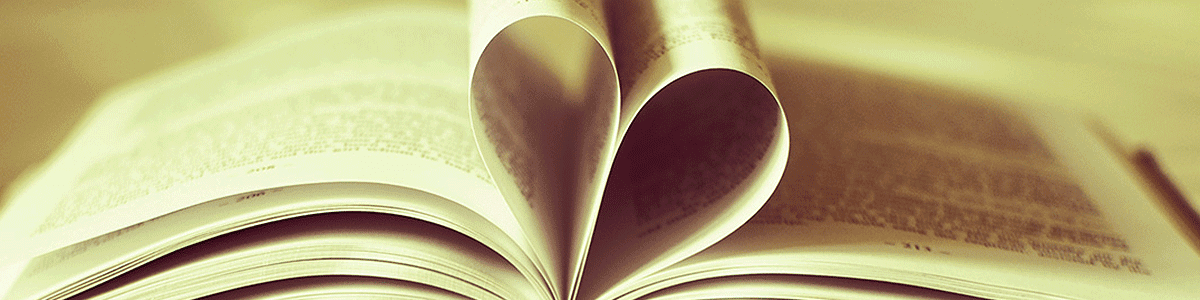 VIC:s arytmidagardagar 10-11 oktober 2019Förmaksflimmer- en tvärprofessionell utmaningteamet kring flimmerpatienten -Från 11:00 registrering och lunchFlimmer- vad beror eländet på och vad gör vi åt det? Lars Karlsson, Kardiolog och abladör, LinköpingAblationsbehandling av förmaksflimmer – Hot and Cold Henrik Almroth, Kardiolog och abladör LinköpingFikamingel i utställningenFlimmerablation- workflow Biosense Webster, Ronnie Svensson. Flimmermottagning, Helene Blomgren, Britt-Marie Josephson, Karolinska, Stockholm MedtronicLärcafé-En hälsopedagogisk modell med patienten i centrum. Emma Hag, leg sjuksköterska, Jönköping Hälsorelaterad livskvalitet samt könsskillnader hos personer med förmaksflimmer. Carina Carnlöf, leg sjuksköterska, KarolinskaDiagnostik via device. Sanna Carlén, AbbottVälkomstmingel från 18:30Middag på Backstage Konsert o KongressFredag 11/10Tackybrytande terapier. Kåge Säfström, Kardiolog, Linköping Kort om subkutan ICD. Linus Sonesson, Kardiolog, LinköpingSmärtlindring vid flimmerablation. Anci Svensson, leg sjuksköterska, LundFikamingel i utställningenFysisk träning vid förmaksflimmer, Maria Borland, fysioterapeutKBT och arytmier. Fredrika Nordlund psykolog, UppsalaYoga vid förmaksflimmer, Maria Wahlström, leg sjuksköterska Sophiahemmet StockholmPatienter frågar efter information och utbildning - Vad kan jag hitta på nätet? - ASK FOR IT –, Ulla Walfridsson, leg sjuksköterska, Linköping.13:00 Lunch, grab & go och på återseende!!